Опубликовано 26.03.2019гОПОВЕЩЕНИЕ О НАЧАЛЕ ПУБЛИЧНЫХ СЛУШАНИЙпо проекту внесения изменений в генеральный план Вильвенского сельского поселения, утвержденные решением Совета депутатов Вильвенского сельского поселения от 05 августа 2010 г. № 136.Цель: с целью обеспечения устойчивого развития территории, развития инженерной, транспортной и социальной инфраструктур, обеспечения учета интересов граждан и их объединений.Срок проведения публичных слушаний в соответствии с частью 8 статьи 28 Градостроительного кодекса РФ с момента оповещения жителей муниципального образования об их проведении до дня опубликования заключения о результатах общественных обсуждений или публичных слушаний определяется уставом муниципального образования и (или) нормативным правовым актом представительного органа муниципального образования и не может быть менее одного месяца и более трех месяцев.Проведение собрания участников публичных слушаний: для жителей населенных пунктов п.Вильва, д.Кыж, д.Мутная, п.Кыж, д.Кыж, пос. при ст. Боковая  состоится: 29 апреля 2019 года в 18.00 часов по местного времени по адресу: Пермский край, Добрянский муниципальный район, Вильвенское сельское поселение, п. Вильва, ул. Широкая, д.1а, (здание администрации). Проведение собрания участников публичных слушаний для жителей населенных пунктов с.Голубята, д.Шкарята, д.Никулята, д.Большое Спицыно состоится: 30 апреля 2019 года в 18.00 часов по местного времени по адресу: Пермский край, Добрянский муниципальный район, Вильвенское сельское поселение, с.Голубята, пер. Молодежная, д.12, (здание администрации). Открытие экспозиций состоится 28 марта 2019 г. в здании администрации Добрянского муниципального района по адресу: 618740, Пермский край, г.Добрянка, ул.Советская, д.14; в здании администрации Вильвенского сельского поселения по адресу: Пермский край, Добрянский муниципальный район, Вильвенское сельское поселение, п. Вильва, ул.Широкая, д.1; на официальном сайте администрации Добрянского муниципального района в сети «Интернет» http://dobrraion.ru/в разделе «Публичные слушания».Срок проведения экспозиции: с 28 марта 2019 г. по 29 апреля 2019 г. с 8.30 час до 13.00 час. и с 14.00 час. до 17.30 час. по местному времени.Порядок и срок и форма внесения предложений и замечаний участников публичных слушаний по обсуждаемому проекту внесения изменений:Порядок внесения предложений по проекту внесения изменений:1. Предложения по проекту внесения изменений принимаются от граждан Российской Федерации, постоянно проживающих на территории Добрянского муниципального района и достигших возраста 18 лет, прошедших идентификацию в соответствии с частью 12 статьи 5.8 Градостроительного кодекса Российской Федерации.2. Предложения граждан принимаются со дня опубликования данного оповещения о начале публичных слушаний по 29 апреля 2019 г. года включительно. Предложения, направленные по истечении указанного срока, не рассматриваются.3. Предложения направляются в письменном виде по форме согласно приложению к настоящему Порядку.4. Предложения принимаются организационным комитетом по подготовке и организации проведения публичных слушаний в рабочие дни в письменной форме с 8.30 до 13.00 и с 14.00 до 17.30 по адресу: г. Добрянка, ул. Советская, 14 каб. 305, тел. (265) 2-44-70, 2-54-60 либо направляются по почте по адресу: . Добрянка, ул. Советская, д.14, с пометкой на конверте "В организационный комитет по подготовке и организации проведения публичных слушаний по постановлению главы Добрянского муниципального района «О назначении публичных слушаний по проекту внесения изменений в генеральный план Вильвенского сельского поселения Добрянского муниципального района Пермского края», через интернет приемную Добрянского муниципального района, расположенную на официальном сайте в сети «Интернет»: http://dobrraion.ru/, через интернет-приемную «Интернет-приемной Пермского края», расположенную на официальном сайте в сети «Интернет»: http://reception.permkrai.ru, в письменной или устной форме в ходе проведения собрания участников публичных слушаний, посредством записи в книге учета посетителей экспозиции проекта.5. Поступившие предложения рассматриваются на заседании организационного комитета по подготовке и организации проведения публичных слушаний.6. По итогам рассмотрения каждого предложения организационный комитет принимает решение об его принятии и внесении соответствующих изменений и (или) дополнений в проект внесения изменений либо об отклонении предложения.7. Обсуждение проекта внесения изменений проводится в форме публичных слушаний в порядке, установленном статьей 5.1 Градостроительного кодекса Российской Федерации, решением Земского Собрания Добрянского муниципального района от 21 сентября 2011 года № 169 «Об утверждении Положения о публичных слушаниях в Добрянском муниципальном районе».Приложение к Порядку учета предложений по постановлению главы Добрянского муниципального района «О назначении публичных слушаний по проекту внесения изменений в генеральный план Вильвенского сельского поселения Добрянского муниципального района Пермского края» и участия граждан в его обсужденииПредложения по постановлению главы"О назначении публичных слушаний по проекту внесения изменений в генеральный план Вильвенского сельского поселения Добрянского муниципального района Пермского края"Фамилия, имя, отчество гражданина __________________________Год рождения _______________________________________________Адрес места жительства _____________________________________Личная подпись и дата ______________________________________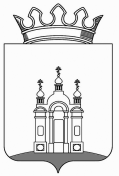 ЗЕМСКОЕ СОБРАНИЕ  ДОБРЯНСКОГО МУНИЦИПАЛЬНОГО РАЙОНА РЕШЕНИЕ ПРОЕКТО внесении изменений в Генеральный план Вильвенского сельского поселения, утвержденный решением Совета депутатов Вильвенского сельского поселения от 05.08.2010 № 136В соответствии со статьей 24 Градостроительного кодекса Российской Федерации, Федеральным законом Российской Федерации от 06 октября 2003 г. № 131-ФЗ «Об общих принципах организации местного самоуправления в Российской Федерации», статями 14, 25 Устава Добрянского муниципального района, с целью обеспечения устойчивого развития территории Земское Собрание Добрянского муниципального районаРЕШАЕТ:Внести в Генеральный план Вильвенского сельского поселения, утвержденный решением Совета Депутатов Вильвенского сельского поселения от 05.08.2010 № 136 следующие изменения:1.1 «Положение о территориальном планировании (Том 1)» изложить в новой редакции, согласно приложению 1 к настоящему решению;Настоящее решение вступает в силу с момента его официального опубликования.Опубликовать настоящее решение в источнике официального опубликования – общественно-политической газете Добрянского муниципального района «Камские зори» и разместить на официальном сайте Добрянского муниципального района.Контроль за исполнением настоящего решения возложить на главу муниципального района – главу администрации Добрянского муниципального района Лызова К.В.Глава муниципального района –Глава администрацииДобрянского муниципального района К.В. Лызов
Председатель Земского СобранияДобрянского муниципального района                                                  А.А. ШитовN 
п/пСтатья, пункт,
абзац    Редакция проекта
решения    Предлагаемая
редакция ОбоснованиеПринято Земским Собранием Добрянского муниципального района____________                                                                                           №  ______